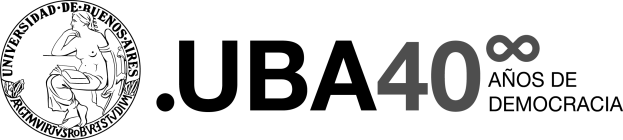 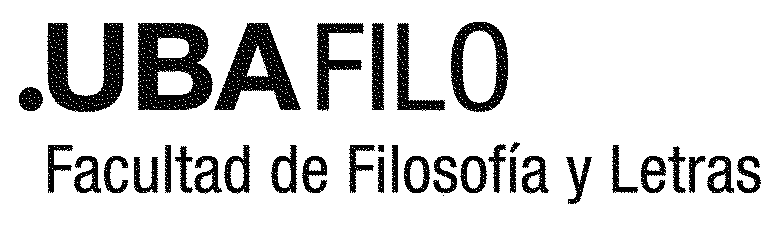 04 de septiembre al 11 de septiembre de 2023Convocatoria a Registro de AspirantesCuatro (4) Asignaciones EstímuloProyecto Fortalecimiento de repositorio Filo Digital (UBA)PresentaciónEl Proyecto Fortalecimiento de repositorio Filo Digital tiene por objetivo el fortalecimiento del repositorio institucional de acceso abierto Filo Digital a través de la implementación de actualizaciones del sistema de gestión que permitirán centralizar la producción académica de los miembros de la facultad así también como los perfiles de investigadores/as, de las organizaciones, de los proyectos de investigación llevados a cabo en la facultad. Por otra parte, se pretende favorecer y optimizar la navegación del sitio, simplificar la usabilidad del repositorio, realizando control de calidad de los metadatos de acuerdo a Directrices SNRD, estableciendo estándares de control y mejora en la descripción de los mismos.Además se proyecta maximizar la visibilidad, el uso y el impacto de la producción científica y académica en la comunidad nacional e internacional.  Enriqueciendo los perfiles de los/as investigadores/as y permitiendo visibilizar los vínculos entre investigadores, institutos y proyectos.En este marco y en base a las Res. CS Nº 5762/12 y Res. CS Nº 1256/14 se convoca a cuatro estudiantes de la Universidad de Buenos Aires a participar de las actividades del equipo de FILODigital.ObjetivosImplementar acciones de control de calidad sobre el repositorio que cubran los objetos digitales y sus metadatos, a fin de garantizar el cumplimiento de los estándares y protocolos de interoperabilidad definidos en el Sistema Nacional de Repositorios Digitales (SNRD) y que permitan su cosecha y exposición en el portal del Sistema.Digitalizar o convertir aquella producción científico-tecnológica que no se encuentra en condiciones y/o en soportes adecuados para ser incorporada al repositorio digital.Realizar tareas de preservación digital sobre los objetos y metadatos disponibles en el repositorio digital a fin de garantizar su acceso a perpetuidad.Objetivo complementarioGenerar un espacio de formación práctica y académica relacionado con la gestión de información científica e institucional vinculado al desarrollo de las TIC en el marco del Proyecto Fortalecimiento de repositorio FILO Digital. Actividades propuestasSerán actividades básicas del beneficiario:Realizar la digitalización de artículos de revistas publicadas por la Facultad de Filosofía y Letras, tesis y materiales bibliográficos analógicos.Realizar tareas de post-captura y post-proceso de imágenes.Utilizar estándares y técnicas de digitalización.Gestionar objetos digitales (análisis, asignación de metadatos, descripción, control de calidad de los registros).Designar descriptores de contenido de los recursos para facilitar su búsqueda y recuperación.Aplicar la legislación sobre derechos de autor y propiedad intelectual a lo publicado en el repositorio.Además, podrá colaborar en:Búsqueda, análisis, síntesis y registro de material bibliográfico de actualidad sobre las distintas temáticas relacionadas con el proyecto.Elaboración de documentos de trabajo relacionados con el proyecto. Exploración de las nuevas tecnologías aplicadas a la gestión de información.Realización de lecturas con presentación de informes acerca de los temas que de acuerdo al desarrollo del proyecto se señalen como prioritarios.Participación en charlas y debates internos a fin de  reflexionar sobre las lecturas realizadas.Participación en las diversas producciones académicas que tengan lugar durante el desarrollo del proyectoParticipar en actividades de transferencia de conocimiento, elaboración de materiales de difusión de la temática, organización de cursos y/o seminarios;RequisitosPodrán ser beneficiarios las/los estudiantes de la Carrera de Bibliotecología y Ciencia de la Información de la Facultad de Filosofía y Letras de la Universidad de Buenos Aires que deseen especializarse en las áreas vinculadas a las tecnologías de la información y comunicación y que tengan aprobadas el 50% de las asignaturas correspondientes al tramo de diplomatura y que hayan aprobado “Principios de Catalogación” y “Clasificación del Conocimiento”.Criterio de selección Tendrán prioridad aquellos/as estudiantes de la carrera de Bibliotecología y Ciencia de la Información que  además de cumplir con los requisitos mínimos hayan aprobado las materias: Automatización de unidades de información y Sistemas de información en redes globales (deseable) o que tengan experiencia previa comprobable en actividades de digitalización, post-proceso de digitalización, tratamiento digital de imágenes, conocimiento de gestión de la plataforma DSpace. SelecciónLa selección será realizada por un comité conformado por la Directora del Proyecto y la Secretaría de Investigación Los postulantes deberán presentar en la Subsecretaría de Bibliotecas carta en la que expresen sus interesescurriculum vitae Luego de una preselección, se realizará una entrevista personal. Fecha de presentaciónSerán consideradas aquellas presentaciones efectuadas entre el 4 de septiembre al 11 de septiembre de 2023 a la dirección subsecbibliotecas@filo.uba.ar con copia a filodigital@gmail.comEvaluación de las actividades realizadas durante la asignaciónLos beneficiarios de las Asignaciones Estímulo deberán presentar informes de las tareas realizadas en el marco del proyecto. Duración y dedicaciónLas Asignaciones Estímulo se iniciarán a partir del 13  de septiembre de 2023 y finalizarán hacia finales de mayo  de 2024. Se prevé una dedicación semanal de 20 hs, acorde a lo estipulado en el reglamento de becas de esta Universidad. https://cyt.rec.uba.ar/wp-content/uploads/UBA_Reglamento_Becas.pdfMonto de la Asignación EstímuloPesos treinta y dos mil ochocientos treinta y dos ( $32.832). https://cyt.rec.uba.ar/wp-content/uploads/REREC-2022-1969-E-UBA-REC_modificacion-estipendio-becas-estimulo.pdfLugar de realizaciónLaboratorio de Digitalización, Biblioteca Central de la Facultad de Filosofía y Letras de  la Universidad de Buenos Aires, Puán 480, 5° piso, Ciudad de Buenos Aires.